BESTEKTEKST: GRINDMATTEN  120x80x30Toepassing en materiaal: de parking, oprit, pad of brandweerweg zal worden uitgevoerd in grindmatten die ervoor zorgen dat er een waterdoorlatend en berijdbaar oppervlak wordt gecreëerd. De grindmatten zijn vervaardigd uit 100% gerecycleerd HDPE (High Density Polyethylene) en hebben een afmeting van 120x80 cm en minstens 30 mm hoog, om een snelle plaatsing te garanderen. De grindmatten zijn vervaardigd uit 100% gerecycleerd polypropyleen en hebben een afmeting hebben van 120x80 cm, en een hoogte van 40 cm om een snelle plaatsing te garanderen. De structuur bestaat uit honinggraatvormige cellen met een diameter van 40 mm. Aan de onderkant is de grindmat voorzien van een non-woven geotextiel van 90 g/m². Aan twee zijden van de grindmat steekt dit doek uit om te voorzien in een overlapping tijdens het plaatsen. Het geotextiel voorkomt dat er grind onder de matten terechtkomt en het voorkomt doorgroeiend onkruid. De grindmatten zijn voorzien van een verbindingssysteem waardoor het onderling verschuiven van de grindmatten vermeden wordt. De grindmatten hebben in ongevulde toestand een drukweerstand van 130 ton/m² en in opgevulde toestand van minstens 400 ton/m². De grindmatten hebben een gewicht van 1,53 kg en zijn verkrijgbaar in 2 kleuren: wit of zwart. Zij zijn bestendig tegen UV en vorst.Tekening: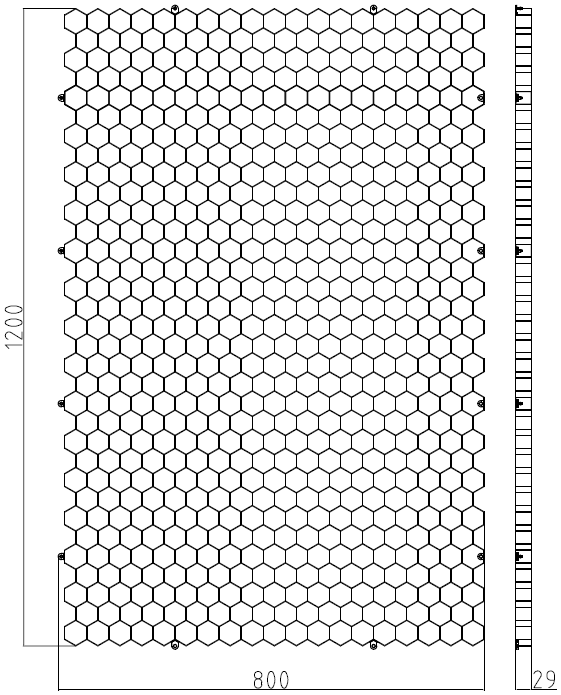 